MONTGOMERY COUNTY CONVENTION FACILITIES AUTHORITY HOTEL LODGING TAX RETURN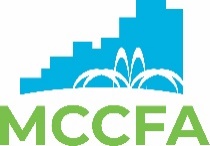 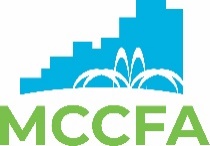 	                     DATETo submit form and pay by check: Mail to:	MONTGOMERY COUNTY CONVENTION FACILITIES AUTHORITYDAYTON CONVENTION CENTER/CFA FINANCE DEPARTMENT22 EAST 5TH STREETDAYTON, OH 45402Tax return must be filed on or before the last day of each month following the month being reported. Promptly notify the MCCFA/ FINANCE DEPARTMENTof any change in ownership, change in name, or change in address by emailing: tlemman@montgomerycountycfa.orgRev July 2022